Výzkumný ústav rostlinné výroby, v.v.i.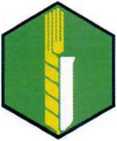 Praha - RuzyněDrnovská 507, 161 06 Praha 6 - Ruzyně	Tel.:	+420 233 022 111IČO/DIČ: 000 27 006 / CZ00027006	Fax:	+420 233 310 638Zastoupen: Dr. Ing. Pavlem Čermákem, ředitelem	E-mail: croDSCience@vurv.czSmlouva o dílokterou níže uvedeného dne uzavírají:Výzkumný ústav rostlinné výroby, v.v.i.se sídlem Drnovská 507/73, 161 06 Praha 6 - Ruzyně IČ: 00027006 DIČ: CZ00027006zapsaná v rejstříku veřejných výzkumných institucí vedeném Ministerstvem školství ČR zastoupena Dr. Ing. Pavlem Čermákem, pověřeným řízením institucena straně jedné (dále jen „objednatel")aDOMATO s.r.o.sídlo: Jaurisova 515/4, 140 00 Praha 4 IČO: 01963317 DIČ: CZ01963317jednající: Ing. Martin Dzurov, jednatel společnosti bankovní spojení: č. účtu 2300456957/2010, FIO banka, a.s.společnost je zapsaná v Obchodním rejstříku vedeném Městským soudem v Praze, oddíl C. vložka č. 13869na straně druhé (dále jen „zhotovitel")PreambuleTato smlouva je uzavřena k realizaci objednatelem vyhlášené veřejné zakázky s názvem:Přístřešek pro hydroponii(dále jen „veřejná zakázka").I.Předmět smlouvyZhotovitel se zavazuje provést na svůj náklad a nebezpečí pro objednatele dílo specifikované touto smlouvou a objednatel se zavazuje za podmínek stanovených touto smlouvou dílo převzít a zaplatit cenu díla.II.DíloDílem dle této smlouvy je výstavba přístřešku pro hydroponii včetně montáže a instalace přístrojů a zařízení.Přesná specifikace díla je uvedena v položkovém rozpočtu, který tvoří přílohu této smlouvy.III.Termín, místo a způsob plněníZhotovitel se zavazuje provést dílo do 2 měsíců ode dne podpisu této smlouvy.Místem plnění je:• areál Výzkumného ústavu rostlinné výroby, v.v.i., Praha - Ruzyně na adrese Drnovská 507/73, Praha 6 - Ruzyně.kontaktní osoba:	Zdeněk Matějkatel.: +420 702 087 671 email: mateika@vurv.czZhotovitel je povinen oznámit objednateli písemně (mailem) dokončení díla a jeho připravenost k předání nejméně 3 dny přede dnem předání a strany se dohodnou na termínu převzetí díla.Zhotovitel je oprávněn na nezbytně nutnou dobu a v nezbytném rozsahu přerušit provádění díla jestliže provádění díla brání počasí. Přerušením díla z uvedeného důvodu přestávají dnem přerušení běžet lhůty tímto přerušením dotčené. Přerušení provádění díla objednatelem z výše uvedeného důvodu nezakládá nárok zhotovitele na úhradu nákladů vyvolaných přerušením. Při přerušení provádění díla je zhotovitel povinen zabezpečit část zhotoveného díla do doby znovuzahájení prací nebo ukončení smluvního závazku.IV.Cena dílaMaximální sjednaná celková cena za plnění dle této smlouvy činí 165 946,70 Kč bez DPH. Tato cena je konečná a nepřekročitelná.Fakturace za plnění dle této smlouvy bude zhotovitelem provedena po předání ukončeného díla objednateli a převzetí bez vad a nedodělků. Fakturované plnění je předmětem přenesené daňové povinnosti dle § 92a a 92 e zákona č. 2352/2004 Sb. o DPH v platném znění, sazbu a výši daně je povinen doplnit a přiznat plátce, který zdanitelné plněn! v režimu přenesené daňové povinnosti uskuteční.Objednatel ani zhotovitel nemohou žádat změnu ceny proto, že si dílo vyžádalo jiné úsilí nebo jiné náklady než bylo předpokládáno. Je-li součástí nabídky zhotovitele rozpočet, pak zhotovitel zaručuje úplnost tohoto rozpočtu, a zároveň prohlašuje, že rozpočet neobsahuje žádnou výhradu.Objednatel nebude zhotoviteli poskytovat zálohy.Nárok na zaplacení ceny díla vzniká teprve po úplném provedení díla. Dílo je provedeno, je-li dokončeno a předáno bez vad a nedodělků.Cena za provedené dílo je splatná na základě faktury vystavené zhotovitelem. Faktura je splatná nejdříve ve lhůtě 30 dní ode dne doručení bezvadné faktury objednateli.V.Další práva a povinnostiVlastníkem díla je od počátku objednatel. Zhotovitel nese nebezpečí škody na věci až do převzetí díla objednatelem.Zhotovitel je povinen vést řádně záznam o stavbě.Zhotovitel je povinen na své náklady udržovat na převzatém staveništi a jeho okolí pořádek a čistotu.Zhotovitel se zavazuje zachovávat mlčenlivost o všech skutečnostech, které se dozví o objednateli v souvislosti s plněním této smlouvy.Zhotovitel je osobou povinnou spolupůsobit při výkonu finanční kontroly prováděné v souvislosti s úhradou zboží nebo služeb z veřejných výdajů.VI.Záruka za jakostZhotovitel poskytuje záruku na celé dílo, jeho součásti a veškeré jeho dílčí dodávky v délce 36 měsíců ode dne převzetí díla objednatelem.Záruční vady je zhotovitel povinen odstranit ve lhůtě do 5 pracovních dnů, od jejich telefonického, písemného nebo elektronického uplatnění objednatelem, resp. odpovědným pracovníkem objednatele, nedohodnou-li se strany písemně jinak.VII.Sankce a odstoupení od smlouvyOd této smlouvy je možno odstoupit pouze z důvodů v této smlouvě výslovně uvedených.Objednatel je oprávněn od této smlouvy odstoupit z důvodů uvedených v zákoně a vedle těchto důvodů také v případě:vydání rozhodnutí o úpadku zhotovitele, nebo o zamítnutí insolvenčního návrhu pro nedostatek majetku zhotovitele, nebo vstupu zhotovitele do likvidace;porušení povinnosti dle této smlouvy, které nebude napraveno ani ve lhůtě 14 dnů od písemného upozornění na porušení;Pro případ prodlení s úhradou smluvní povinnosti sjednávají strany úrok z prodlení ve výši 0,1% z dlužné částky denně.V případě prodlení s provedením díla je zhotovitel povinen zaplatit objednateli smluvní pokutu ve výši 1 000,- Kč za každý započatý den prodlení.V případě prodlení s odstraněním reklamované vady je zhotovitel povinen zaplatit objednateli smluvní pokutu ve výši 2 000,- Kč za každou jednotlivou vadu a každý započatý den prodlení.Zaplacení smluvní pokuty nemá vliv na povinnost zhotovitele nahradit vzniklou škodu.VIII.Závěrečná ustanoveníTato smlouva nabývá platnosti okamžikem jejího podpisu poslední smluvní stranou a účinnosti okamžikem zveřejnění v Registru smluv. Zveřejnění v registru smluv zajistí objednatel.Tato smlouva se řídí českým^ právním řádem. Případné spory z této smlouvy mají být rozhodovány obecnými soudy České republiky, přičemž místně příslušný je obecný soud dle sídla objednatele.Strany sjednávají zákaz postoupení smlouvy.Zhotovitel nese nebezpečí změny okolností na své straně.Tato smlouva je úplným ujednáním o předmětu smlouvy a o všech náležitostech, které strany mínily smluvně upravit. Žádný projev stran při sjednávání této smlouvy a neobsažený v této nebo jiné písemné smlouvě nemá zakládat závazek kterékoliv ze stran.Strany vylučují, aby vedle výslovných ustanovení smlouvy, byly práva a povinnosti dovozovány z dosavadní či budoucí praxe mezi stranami nebo ze zvyklostí ať obecných nebo odvětvových.Zhotovitel potvrzuje, že je podnikatel a uzavírá tuto smlouvu v rámci svého podnikání. Na práva a povinnosti z této smlouvy se neužijí ustanovení §1793 a 1796 občanského zákoníku. Oběstrany prohlašují, že práva a povinnosti přijaté touto smlouvou jsou a budou přiměřené jejich hospodářské situaci.Tato smlouva může být měněna pouze číslovanými dodatky uzavřenými oběma smluvními stranami v písemné formě, pod sankcí neplatnosti jiných forem ujednání. Za písemnou formu pro změnu smlouvy se nepovažuje výměna elektronických zpráv.Tato smlouva je sepsána ve dvou vyhotoveních, přičemž každá smluvní strana obdrží po jednom vyhotovení.Nedílnou součástí smlouvy je příloha:Příloha - položkový rozpočetZa objednatele VÚRV, v.v.i.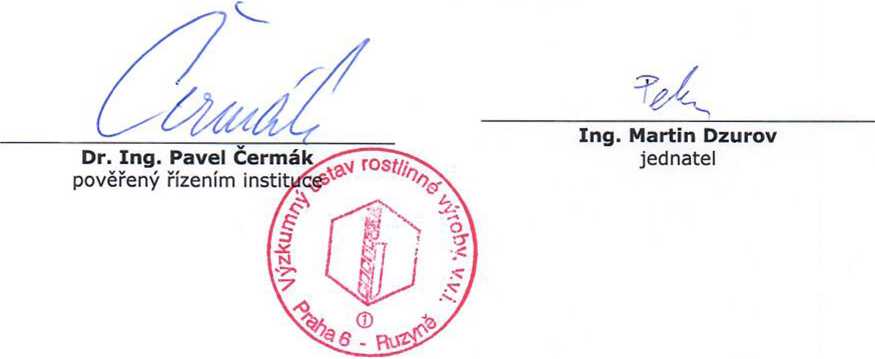 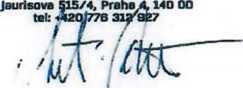 